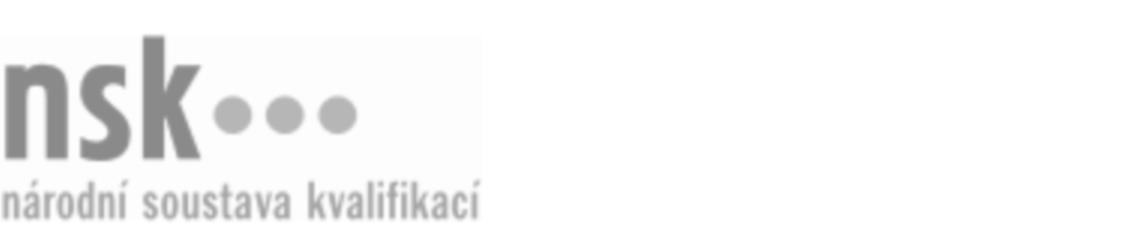 Kvalifikační standardKvalifikační standardKvalifikační standardKvalifikační standardKvalifikační standardKvalifikační standardKvalifikační standardKvalifikační standardSamostatný knihovník katalogizátor / samostatná knihovnice katalogizátorka (kód: 72-008-R) Samostatný knihovník katalogizátor / samostatná knihovnice katalogizátorka (kód: 72-008-R) Samostatný knihovník katalogizátor / samostatná knihovnice katalogizátorka (kód: 72-008-R) Samostatný knihovník katalogizátor / samostatná knihovnice katalogizátorka (kód: 72-008-R) Samostatný knihovník katalogizátor / samostatná knihovnice katalogizátorka (kód: 72-008-R) Samostatný knihovník katalogizátor / samostatná knihovnice katalogizátorka (kód: 72-008-R) Samostatný knihovník katalogizátor / samostatná knihovnice katalogizátorka (kód: 72-008-R) Autorizující orgán:Ministerstvo kulturyMinisterstvo kulturyMinisterstvo kulturyMinisterstvo kulturyMinisterstvo kulturyMinisterstvo kulturyMinisterstvo kulturyMinisterstvo kulturyMinisterstvo kulturyMinisterstvo kulturyMinisterstvo kulturyMinisterstvo kulturySkupina oborů:Publicistika, knihovnictví a informatika (kód: 72)Publicistika, knihovnictví a informatika (kód: 72)Publicistika, knihovnictví a informatika (kód: 72)Publicistika, knihovnictví a informatika (kód: 72)Publicistika, knihovnictví a informatika (kód: 72)Publicistika, knihovnictví a informatika (kód: 72)Týká se povolání:Samostatný knihovník katalogizátorSamostatný knihovník katalogizátorSamostatný knihovník katalogizátorSamostatný knihovník katalogizátorSamostatný knihovník katalogizátorSamostatný knihovník katalogizátorSamostatný knihovník katalogizátorSamostatný knihovník katalogizátorSamostatný knihovník katalogizátorSamostatný knihovník katalogizátorSamostatný knihovník katalogizátorSamostatný knihovník katalogizátorKvalifikační úroveň NSK - EQF:666666Odborná způsobilostOdborná způsobilostOdborná způsobilostOdborná způsobilostOdborná způsobilostOdborná způsobilostOdborná způsobilostNázevNázevNázevNázevNázevÚroveňÚroveňEvidence, katalogizace a adjustace v knihovnách s lokální působnostíEvidence, katalogizace a adjustace v knihovnách s lokální působnostíEvidence, katalogizace a adjustace v knihovnách s lokální působnostíEvidence, katalogizace a adjustace v knihovnách s lokální působnostíEvidence, katalogizace a adjustace v knihovnách s lokální působností44Formální a obsahová analýza odborného textu, rychlé čteníFormální a obsahová analýza odborného textu, rychlé čteníFormální a obsahová analýza odborného textu, rychlé čteníFormální a obsahová analýza odborného textu, rychlé čteníFormální a obsahová analýza odborného textu, rychlé čtení66Vytváření bibliografických a faktografických databázíVytváření bibliografických a faktografických databázíVytváření bibliografických a faktografických databázíVytváření bibliografických a faktografických databázíVytváření bibliografických a faktografických databází66Orientace na knižním trhu a v produkci ostatních informačních zdrojůOrientace na knižním trhu a v produkci ostatních informačních zdrojůOrientace na knižním trhu a v produkci ostatních informačních zdrojůOrientace na knižním trhu a v produkci ostatních informačních zdrojůOrientace na knižním trhu a v produkci ostatních informačních zdrojů66Ovládání automatizovaného knihovního systémuOvládání automatizovaného knihovního systémuOvládání automatizovaného knihovního systémuOvládání automatizovaného knihovního systémuOvládání automatizovaného knihovního systému66Vyhledávání bibliografických a faktografických informací ze specializovaných zdrojů a jejich ověřováníVyhledávání bibliografických a faktografických informací ze specializovaných zdrojů a jejich ověřováníVyhledávání bibliografických a faktografických informací ze specializovaných zdrojů a jejich ověřováníVyhledávání bibliografických a faktografických informací ze specializovaných zdrojů a jejich ověřováníVyhledávání bibliografických a faktografických informací ze specializovaných zdrojů a jejich ověřování66Zpracování jmenného katalogizačního záznamu cizojazyčného dokumentu dle platných standardůZpracování jmenného katalogizačního záznamu cizojazyčného dokumentu dle platných standardůZpracování jmenného katalogizačního záznamu cizojazyčného dokumentu dle platných standardůZpracování jmenného katalogizačního záznamu cizojazyčného dokumentu dle platných standardůZpracování jmenného katalogizačního záznamu cizojazyčného dokumentu dle platných standardů66Zpracování katalogizačních záznamů na analytické úrovni dle platných standardůZpracování katalogizačních záznamů na analytické úrovni dle platných standardůZpracování katalogizačních záznamů na analytické úrovni dle platných standardůZpracování katalogizačních záznamů na analytické úrovni dle platných standardůZpracování katalogizačních záznamů na analytické úrovni dle platných standardů66Zpracování věcného katalogizačního záznamu cizojazyčného dokumentu dle platných standardůZpracování věcného katalogizačního záznamu cizojazyčného dokumentu dle platných standardůZpracování věcného katalogizačního záznamu cizojazyčného dokumentu dle platných standardůZpracování věcného katalogizačního záznamu cizojazyčného dokumentu dle platných standardůZpracování věcného katalogizačního záznamu cizojazyčného dokumentu dle platných standardů66Samostatný knihovník katalogizátor / samostatná knihovnice katalogizátorka,  28.03.2024 17:58:33Samostatný knihovník katalogizátor / samostatná knihovnice katalogizátorka,  28.03.2024 17:58:33Samostatný knihovník katalogizátor / samostatná knihovnice katalogizátorka,  28.03.2024 17:58:33Samostatný knihovník katalogizátor / samostatná knihovnice katalogizátorka,  28.03.2024 17:58:33Strana 1 z 2Strana 1 z 2Kvalifikační standardKvalifikační standardKvalifikační standardKvalifikační standardKvalifikační standardKvalifikační standardKvalifikační standardKvalifikační standardPlatnost standarduPlatnost standarduPlatnost standarduPlatnost standarduPlatnost standarduPlatnost standarduPlatnost standarduStandard je platný od: 21.10.2022Standard je platný od: 21.10.2022Standard je platný od: 21.10.2022Standard je platný od: 21.10.2022Standard je platný od: 21.10.2022Standard je platný od: 21.10.2022Standard je platný od: 21.10.2022Samostatný knihovník katalogizátor / samostatná knihovnice katalogizátorka,  28.03.2024 17:58:33Samostatný knihovník katalogizátor / samostatná knihovnice katalogizátorka,  28.03.2024 17:58:33Samostatný knihovník katalogizátor / samostatná knihovnice katalogizátorka,  28.03.2024 17:58:33Samostatný knihovník katalogizátor / samostatná knihovnice katalogizátorka,  28.03.2024 17:58:33Strana 2 z 2Strana 2 z 2